Barack H. Obama Elementary School of Technology      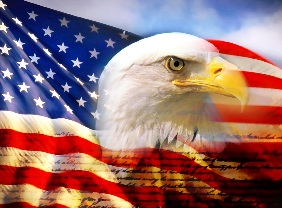 2023-24 Reminders for Eagle Parents/GuardiansIn an effort to secure our building, protect the technological resources given to our school and protect our most valuable resources, our children, we have adopted the following protocols and procedures for the building.  We appreciate and respect all stakeholders, but we need your full cooperation with following the daily rituals and routines of this facility.Doors to the building will not open until 7 a.m. each day.  Please do not drop students off at our building before 7 a.m.  Students may eat breakfast from 7 a.m. until 7:40 a.m.We understand that parking is limited, however, no one should ever park in the car rider lanes. Violators will be ticketed when/if police officers are on the premises. Students must be picked up from school no later than 2:45 p.m. unless they are involved in an after-school activity.Every parent must enter through the door at the front of the building and sign-in at the security office…NO EXCEPTIONS!  Safety is our top priority!The instructional day begins at 7:45 a.m. at Obama Elementary. Any student who arrives after 7:45 a.m. is late.  It is important for students to arrive to school on time, so that they can maximize their instructional time. Tardy students will receive a late slip after 8 a.m. from the security office.  Consideration for tardiness will be given on days that there are major traffic accidents and/or inclement weather, but students should not be tardy every day!  Excessive tardiness/absences will result in a referral to social services for educational neglect.Before 8 a.m., parents may escort their children to class.  This means that after 8:00 a.m., parents are not allowed to walk students to their classrooms.  To protect instructional time, students can only be signed in and dropped off after 8 a.m. unless there is a scheduled parent conference in the main office.  Students may walk to class themselves or be escorted by a staff member. Parents may not visit classrooms without scheduling a conference with a teacher or administrator.  A request must be submitted 24 hours in advance for a classroom visit.  Visits/Observations of a classroom will not exceed 30 minutes.  The front desk attendant is required to call and verify with the staff member if a conference has been scheduled before you can go to the classroom.  Students who have six or more unexcused absences will receive warning letters from the Attendance Committee. If the absences continue, documentation will be submitted to the DeKalb Solicitor General’s Office, per district policy.  It is mandatory for all school-aged children to attend school. Failure to send your child to school is considered neglect and parents may be called to appear before a judge.  If a birthday celebration is planned for your child at school, the teacher must know in advance and the celebration should be held in the cafeteria during your child’s lunch period.Students must be checked out by 1:15 p.m.  The security desk will be closed for checkouts after that time.  Buses and cars start lining up for dismissal around that time, so our staff will be dispatched to their various areas for duty and will not be able to check your children out after 1:15 p.m.  Parents of car riders should remain in their cars during drop-off and pick up. During dismissal, car riders will not be called until after 2:00 p.m.  If you want to change the way your child gets home, you must send a note with a contact number to the teacher.  If your request is not in writing, it will not be honored. Children will not be released to Uber and Lyft drivers unless the parent/guardian is in the vehicle.   Parents who want to volunteer must sign up through the Parenting Center.  Our parent liaisons are Mrs. Pearlene Smith (also known as Granny). Our PTO president is Ms. Tonia Tompkins.Obama students should wear uniforms on Monday through Thursday. Students should wear red, white or navy-blue polo shirts with khaki, navy blue, or charcoal grey bottoms.  Students may also wear blue jeans with their uniforms. On Fridays, students may wear spirit or other appropriate attire (their own clothes or our school t-shirts or sweatshirts with jeans).You may order Obama t-shirts and sweatshirts through Ms. Tompkins (PTO Officer) and the PTO Committee.  Students may wear them every Friday with jeans and for special events. Students may also purchase navy blue blazers and long and short sleeved, buttoned-down light blue or white dress shirts to wear with charcoal pants, skorts or skirts for special or formal events.  We have high expectations for all students!  While the administration requires staff to provide premiere customer service to all stakeholders, we also expect parents and other stakeholders to show mutual respect to staff.  Please remember that being disrespectful, using profanity, and causing a major school disturbance that compromises the safety and security of students and staff is a felony.  Please support us in our efforts to address inappropriate behavior of children.  Disrespectful behavior will not be tolerated!  We want to set the standard for excellence and partner with you to meet the needs of our students.